LEGO CONSTRUCTION COMPANY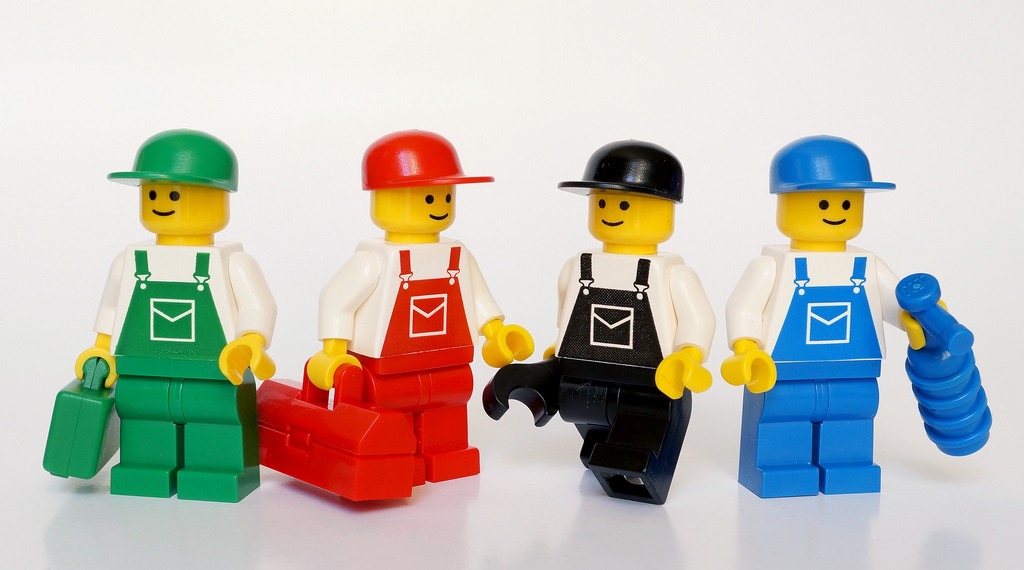 Worker TimesheetDATE:					  Clock In					     Clock Out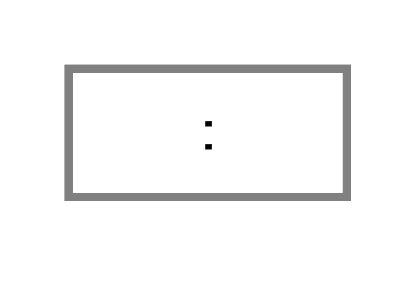 DATE:					  Clock In					     Clock Out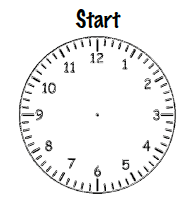 DATE:					  Clock In					     Clock OutDATE:					  Clock In					     Clock OutDATE:					  Clock In					     Clock OutDATE:					  Clock In					     Clock Out